ב"ה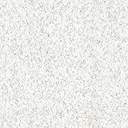 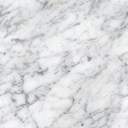 קובץ  "במשנת החסידות" לבארמהותו של יוםעניני חודש אלול וההכנה לראש השנהבין הדברים יבואר:"לך אמר לבי בקשו פני"תוכן עבודת ימי חודש אלול"ומלכותו ברצון קבלו עליהם"ההכנה באלול לראש השנה"ודרך תשובה הורית"פעול התשובה בקיום תורה ומצוותיו"ל לקראת שבת סליחות תשע"טעל ידי ה"מרכז לתורת החסידות" – לונדוןהסכמות על הקונטרסים הקודמיםמרן הגאב"ד שליט"אב"ה כ"ח אב תשע"ח לפ"קהרב המשפיע נודע לתהלה הרב מוהר"ר נתן גורארי' שליט"א נתן שיעורים במצות האמונה, והרב מו"ה אברהם ישעי' ראסקין שליט"א העתיק השיעורים בלשון ברורה, והלא מצות האמונה הוא היסוד שעליו מיוסד כל היהדות, לכן יפה עשה להעתיק הדברים, וחפץ ד' בידו יצליח להשריש האמונה הטהורה בלבות בני ישראל, ונזכה במהרה בימינו לביאת הגואל אכי"ר.הכו"ח לכבוד התורהמשה חיים אפרים פדוואברכת כ"ק אדמו"ר מוויזשניץ – לאנדאן שליט"אדער אויבעשטער זאל העלפן אז איר זאלט זיין מזכה את הרבים, אפילו נפש אחת מישראל כאילו קיים עולם מלא, ספרים ברענגען אז מעט אור דוחה הרבה חושך, איז ווי מער אור גיט מען ארויס איז דוחה אלע שלעכטע זאכן.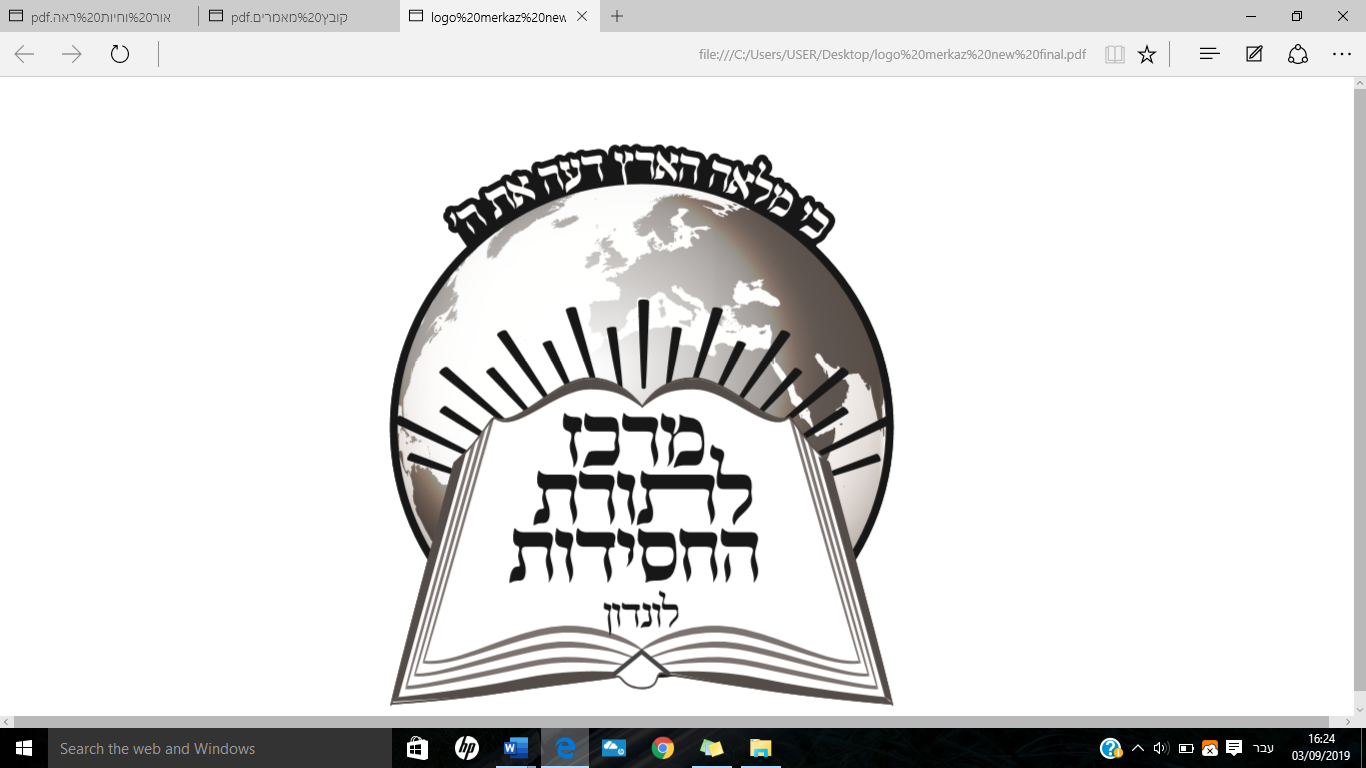 קובץ זה יוצא לאור ע"י מכון "מבאר החסידות" שעל ידי "מרכז לתורת החסידות" – לונדון   פתח דבר ב"ה אכשור דרא בניחותא, אשר באים לאור הדפוס מידי שנה בשנה ריבוי ספרים בכל מקצועות התורה, וכל מי אשר חשקה נפשו בתורה, יכול לפתוח לבו כחודה של מחט, ויראה כפתחו של אולם, בביאורים בדרך הפשט של רוב ספרי היסוד, החל מביאורי החומש ורש"י, עד ביאורי בבלי וירושלמי, ספרי דרוש ופלפול ורזי תורה. כמו כן מידי שבוע בשבוע יוצאים לאור גליונות וקונטרסים שונים, עניני פשט והלכה, סיפורים ואגדה, פנינים ורעיונות, דברי חזיוק והדרכה. אמנם למרות גודל האור כי טוב, אך עדיין לא נתרווה צמאונם של מבקשי דבר ה', ונפשם בבקשתם, ברעב לא ללחם ולא למים אלא לשמוע דבר ה', לאכול כדי שביעה, בטועמי' חיים זכו, בסעודה המספקת את בעלה,להבין ולהשכיל בטוב טעם ודעת, מהי אכן תוכנו של יום זה, מהי מהותו ומהי משמעותו בעבודת ה'. אשר זהו מקום שאמרו להאריך, שיצא מהכח אל הפועל בהלכה למעשה שיהי' "בקשו פני".מובן הדבר, אשר אמיתית ושלימות הפעולה בא על ידי העסק בלימוד בדברי הרב כמו שהם, בדברותיהם ובאותיותיהם הקדושים אשר בהם הניחו נפשם. אמנם באשר אין עתותיו של כל אחד בידו, למצוא טרף לפיהו, להקריב אל נפשו מנחת ה', קמצנו קמיצה מהסולת והשמן, להביא תוכן דברי רבותינו הק', יין הטוב והישן בכלי חדש, לפי מעט תפיסת ידינו, ובשולי המנחה ימצא כל אחד מראה המקום לטעום ולראות ולעיין בהדברים כמיטיב לבו. ואנו תפלה שחפץ ה' בידינו יצליח, לכוון אל האמת, ושיוקלטו בטוב, בהכותב ובהקורא, וזה יפעול שיתקיים בקרוב הבטחתו של משיח, אשר יבוא "לכשיפוצו מעיינותיך חוצה", שיתקיים במהרה בימינו אמן.בברכת כתיבה וחתימה טובהאברהם ישעי' בהרלוי"צ ראסקיןח"י אלול תשע"טיום הולדת שני המאורות, מורנו הבעש"ט ובעל התניא זיעוכי"א   שער א' סגולת הזמן והעבודה של חודש אלולאני לדודי ודודי לי – העבודה של אלול ושל ראש השנה – הארת י"ג מדות הרחמים בחודש אלול – משל המלך בשדה – להתעורר ביראת ה'אני לדודי ודודי לימובא בספרים שהעבודה אלול מרומז בהפסוק "אני לדודי ודודי לי", שראשי תיבות אלו הם אלול, וסופי התיבות עולים ארבעים, שהם כנגד הארבעים יום מר"ח אלול עד ליום הכיפורים. וזה מרמז על תוכן עבודת ימים אלו, שהאדם (אני) יתעורר בתשובה אל ה' (דודי). וכן כתב טור, בטעם תקיעת שופר בחודש אלול, ש"מר"ח אלול ואילך תוקעין בשופר בכל יום כדי להזהיר את העם שיעשו תשובה, כמ"ש היתקע שופר בעיר ועם לא יחרדו". כיון שעבודת חודש אלול היא לעורר בעצמו תשובה וחרדה, יראת ה'.חודש אלול – עבודת האדם לעורר עצמו ביראת ה'בזמן של ראש השנה, בא לאדם התעוררות מלמעלה, שבימים אלו נרגש מלכותו יתברך, שלכן קוראים להקב"ה "המלך", ואומרים "מלך על כל ישראל". וזהו "ודודי לי", תחלה "דודי" - הקב"ה, ואח"כ "לי", שההתעוררות בא מצד "דודי", שנמשך להאדם התעוררות מלמעלה, שלא מצד עבודתו.אמנם בחודש אלול אין נמשך התעוררות מלמעלה, וצריך האדם לעורר עצמו אל ה'. ולכן חודש אלול מרומז בתיבות "אני לדודי", שה"אני" מעורר עצמו להתקרב אל הקב"ה, "דודי". עיקר עבודת האדם – יראת ה'עבודת האדם - "אני", הוא בעיקר בעבודה של יראה פשוטה, קבלת עול מלכותו יתברך. ובדוגמת מלך בשר ודם, שמלכותו בא על ידי זה שהעם מקבלים אותו להיות מלך עליהם "שום תשים עליך מלך", שקבלת המלכות היא על ידי העם.ר"ה בא ע"י עבודת ימי אלולהעבודה של חודש אלול, שהאדם יעורר עצמו ביראת ה', ה"אני לדודי", הוא ההכנה להיראה הנעלית של ראש השנה, ה"דודי לי", כמו מלך בהיכל מלכותו. כי אי אפשר להגיע למדריגה הנעלית של היראה שבר"ה בלי הקדמת יראת שמים פשוטה. יתירה מזה, כל הגילויים שנמשכים מלמעלה בראש השנה, באים על עבודת בני ישראל בחודש אלול, כפי שיתבאר בעז"ה לקמן בשער א'. חודש של רחמיםימי חודש אלול הם גם כן ימי רחמים, כפי שמובא בטור מפרקי דרבי אליעזר, שבר"ח אלול אמר הקב"ה אל משה "עלה אלי ההרה.. ואתנה לך לחות האבן" ואמרו חז"ל "מה הראשונים ברצון, אף האחרונים ברצון". בספרי הקבלה מבואר שבחודש  אלו מאירים י"ג מדות הרחמים. ועל ידי העבודה בימי חודש אלול, נמשך העבודה של ר"ה ויוהכ"פ ועשרת ימי תשובה. וזהו תוכן לשון הרמז בפסוק "אני לדודי ודודי לי": שאלול הוא זמן לעורר הקשר שלו לה' מתוך אהבה.למרות שבחודש אלול מאירים י"ג מדות הרחמים, מכל מקום חודש אלול הם ימות החול. כי האור שמאיר בכל יום טוב מעלה העולמות, וקדושת היום טוב ואיסור מאלכה בא מחמת האור הגדול שמאיר ביום טוב זו, רק שאינו נרגש אצלנו בלי עבודה. והעבדה הדרושה היא להרגיש האור והגילוי. אמנם בחודש אלול, נמשך רק נתינת כח להאדם שיוכל לקבל עליו מלכותו ית'. משל למלך בשדהבכדי לבאר היאך שייך שמאיר אור הנעלה של י"ג מדות הרחמים, ומכל מקום ימים אלו הם ימות החול, מבואר בלקוטי תורה משל. וז"ל "אך הענין יובן על פי משל למלך שקודם בואו לעיר, יוצאין אנשי העיר לקראתו, ומקבלים פניו בשדה, ואז רשאים [ויכולים] כל מי שרוצה להקביל פניו, והוא מקבל את כולם בסבר פנים יפות, ומראה פנים שוחקות לכולם, ובלכתו העירה, הרי הם הולכים  אחריו.ואח"כ בבואו להיכל מלכותו אין נכנסים כי אם ברשות, ואף גם זאת המובחרים שבעם ויחידי סגולה."קבלת המלכות – ע"י העםמדיוק לשון המשל של המלך בשדה, רואים שני הצדדים שבחודש זו, מחד גיסא מאיר אור נעלה, ולאידך, שאין אור זה נרגש אצלנו.בהיות המלך בשדה, אין נרגש גדלות המלך, ואף אינו מלובש בכל לבושי המלך, וגם כתר מלכותו אינו נושא. ולכן הרי בהיותו בשדה, בלי זיו הדר פארו, הרי המעמד אינו פועל על האדם ליראות מהמלך, וגם אינו מעורר בו תשוקה לקבל פניו.אמנם לאידך, היות המלך בשדה, ישנו הרשות והיכולת לכל אחד לקבל פני המלך. ונתינת כח ניתן לכל אחד, גם להרחוקים ביותר. וכן הוא בהנמשל, שאין נרגש מלכותו ית', והעבודה הדרושה הוא לקבל פני המלך, שהוא ענין קבלת עול מלכותו יתברך.הקב"ה מחכה לתשובת בנ"יעוד מדוייק בהמשל, ש"המלך מקבל את כולם", שגם מי שרוצה לקבל עליו עול מלכות שמים, אלא שהוא שבוי ביד יצרו, שגם כשמתעורר ורוצה לעשות תשובה לקבל עומ"ש אינו יכול, גם אנשים כאלו המלך מקבל בסבר פנים יפות. והידיעה שהמלך יקבלו מעורר עצמו ברצון חזק ותקיף להתגבר על המניעות ועיכובים.    שער ב' חודש אלול – הכנה לראש השנהלמה צ"ל חודש של הכנה לראש השנה? מהי מעלת העבודה של חודש אלול? לאיזה ענין ישנו יקרות למעלה?ההתעוררות שבחודש אלולמובא לעיל המשל ממלך בשדה, שהולך אל העיר דרך השדה, ואז רשאים ויכולים כל אחד ואחד לקבל פניו, והוא מקבל את כולם בסבר פנים יפות ומראה פנים שוחקות לכולם. וכמבואר לעיל, עבודת ימי אלול היא עבודת האדם, וניתנה יכולת מיוחדת בחודש זו לקבל פני המלך."קבלת פני המלך" הוא העבודה הפשוטה של קבלת עול מלכות שמים. ונמשך הכח "לכל אחד ואחד", גם אלה שהיו לפני זה בתכלית הריחוק באור פני ה', ומונחים בענינים שהם היפך רצון ה', ועד שהם שבויים בידי יצרם שכשמתעוררים לעשות תשובה לקבל עליהם עול מלכות שמים אין זה בא בפועל, גם אלה הוא מקבל בסבר פנים יפות ומראה פנים שוחקות. ובעז"ה לבאר ענין היראת ה' של חודש אלול "בהיות המלך בשדה", ואח"כ יראת ה' של ראש השנה, כמו "המלך בהיכל מלכותו".יראת ה' ע"י ההתבוננות שהקב"ה מחי' את העולםכתב הרמב"ם "הא-ל הנכבד והנורא הזה, מצוה לאהבו וליראה אותו.. והיאך היא הדרך לאהבתו וליראתו? בשעה שיתבונן האדם במעשיו וברואיו הנפלאים הגדולים ויראה מהן חכמתו שאין לה ערך ולא קץ מיד הוא נרתע לאחוריו ויפחד וידע שהוא בריה קטנה שפלה אפלה עומדת בדעת קלה מעוטה לפני תמים דעות. וזהו תוכן ענין המצות עשה של יראת ה' בפשטות.החיוב להתבונן בגדלות ה', בכדי להתעורר ביראת ה' הובא בשלחן ערוך, וז"ל: "שישיתבונן האדם שהמלך הגדול, מלך מלכי המלכים הקב"ה, אשר מלא כל הארץ כבודו, עומד עליו ומביט במעשיו, מיד יגיע אליו היראה".בתניא מבואר "שיש נפש שפלה בטבעה ותולדתה.. ולא תוכל למצואו במחשבתה האלקות כי אם בקושי ובחזקה.. ומ"מ בקושי ובחזקה שתתחזק מאוד מחשבתו באומץ ביגיעה רבה ועומק גדול להעמיק בגדול ה' שעה גדולה, בודאי תגיע אליו עכ"פ היראה תתאה הנ"ל".וממשיך שם, שיראה זו הוא "שבכל עת ובכל שעה יהי' סור מרע ושעה טוב במחשבה, דיבור ומעשה". יראה זו נקרא "יראה תתאה", ובא מהתבוננות שהקב"ה מחי' את העולם.יראה עילאה של ראש השנהישנו מדריגה נעלית עוד יותר, לא רק שהעולם מלא בחיות אלקי, אלא מזה שלגבי הקב"ה אין חשיבות כלל למציאות העולם. יראה זה בא מזה שהאדם רואה שכל דבר "נתהוה מאין ליש בדבר ה' .. ואי לזאת הרי השמים והארץ וכל צבאם בטלים במציאות ממש, כביטול אור וזיו השמש בגוף השמש". יראה זו נקרא "יראה עילאה" ובא מההכרה שהקב"ה מרומם מהעולמות. בראש השנה, כשהמלך נמצא בהיכל מלכותו, היראה אז היא יראה עילאה.  אמנם יראה זו בא רק על ידי הקדמת העבודה שבחודש אלול.מעלת העבודה שבחודש אלוללמרות שבראש השנה נמשך יראה עליונה מלמעלה, ונרגש באדם רוממותו יתברך יותר מאשר בחודש אלול, מכל מקום יש מעלה בהעבודה של חודש אלול על העבודה של ראש השנה. כי ישנו תענוג נפלא להקב"ה בזה שבני אדם למטה מבטלים את עצמם לה' בקבלת עול מלכות שמים. והמשיל לזה הרב המגיד ממעזריטש משל ממלך, שכאשר איש הדיוט רוצה לעורר תשומת המלך אליו, מביא דבר חידוש, כמו ציפור המדברת. כי אין חסר כלום בבית המלך, וכל כסף וזהב אינו חשוב נגדו. ודוקא דבר חידוש מעורר לבו.מעלת קבלת עול פשוטה לגבי מדריגות נעלות בעבודת ה'אכן, כאשר נרגש באדם גדלות ה', וכאשר מאיר בו יראה עליונה, עד שמרגיש ש"לדבי רוממות המלך אינו תופס מקום כלל וכלל, כי הוא מובדל בערך לגמרי", ומתבטל לה' בדרגא נעלית, הרי למרות כל ההפלאה, היראה והביטול באים מכח זה שהוא מכיר ומרגיש. היינו שהביטול מיוסד על מציאות האדם, ההכרה שלו.אמנם בקבלת עול, הרי למרות שהביטול אינו חודר כל מציאותו, מכל מקום ביטול זה הוא ביטול פנימי יותר, כי בא מחמת האדון, כמו עבד, שאינו מרגיש גדלות המלך, ומכל מקום מתבטל אל המלך.היקרות למעלה מעבודה פשוטהבעולמות עליונים, נרגש ביטול לה', אבל אין בזה חידוש. וכן באדם, כאשר נרגש באדם רוממותו של הקב"ה, והאדם מתעורר ביראת ה', למרות שזהו ביטול נעלה ביותר, ביטול במציאות, מכל מקום אין בזה חידוש כלל, כי זה בא מטבעו, שמכיר וומרגיש גדלותו ורוממות ה'."דודי לי" ע"י "אני לדודי" מובא לעיל שאלול הוא ר"ת אני לדודי ודודי לי. היינו שגם "ודודי לי", התיבות המרמזות על ראש השנה, גם נכללים בהשם של חודש אלול. והענין בזה, כי בראש השנה, מה שבא במורגש הוא גילוי מלכותו יתברך. אבל גילוי הוא רק תוצאה מעבודתם של בני ישראל, לעורר התענוג העצמי של הקב"ה, ומזה נמשך אח"כ כל עניני ר"ה ותשרי.   שער ג' שיהיו המעשים טובים ומאיריםתשובה היא דרך להביא חיות בקיום תורה ומצוות -  הפלאת  המעשים טובים על התענוג של גן עדן – קיום המצוות צריכים להיות מתוך חיותדרך חיים של תשובהמבואר בחסידות, שמהותה של תשובה אינה רק על מעשה העבירה, אלא תוכנה הוא שהאדם שב אל ה' בכל לבו ובכל נפשו. כמ"ש יעזוב רשע דרכו ואיש און מחשבותיו וישוב אל ה'", "ושבת עד ה' אלקיך ושמעת בקולו", שעיקר ענין התשובה הוא עזיבת החטא שמקבל על עצמו "שיגמור בליבו בלב שלם לבל ישוב עוד לכסלה למרוד במלכותו יתברך ולא יעבור עוד מצוַת המלך חס ושלום, הן במצוות עשה הן במצוות לא תעשה".עוד מבואר, שתשובה אינה רק לתקן עוונות, אלא היא דרך החיים בעבודת ה', כפי שאמרו חז"ל "שיהי' כל ימיו בתשובה". כי תוכנה של תשובה הוא ששב מדרכו הראשון, אל ה', כמו שאומרים "והחזירנו בתשובה שלימה לפניך".וכן מצינו שלעתיד לבוא הקב"ה יחזיר הצדיקים בתשובה "עתיד הקב"ה לאתבא צדיקיא בתיובתא", למרות שהם צדיקים שלא חטאו, כיון שענין התשובה אינה על עוונות אלא לשוב אל ה'. יפה שעה אחת בתשובה ומעשים טובים בעוה"ז מכל חיי עוה"בענין זה יתבאר בהבנת לשון המשנה "יפה שעה אחת בתשובה ומעשים טובים בעולם הזה מכל חיי העולם הבא", וצריך להבין מהי המעלה של שעה אחת בעולם הזה, ולמה מוכרח להיות כאן "תשובה ומעשים טובים", ולא די במעשים טובים לבד.אך הענין הוא שתוכנו של תשובה כאן אינה רק התשובה על עבירות, אלא התוכן היא על תשובה בתוכנו הפנימית, שעוסק במעשים טובים מתוך התנועה והחיות של ה"מעשים טובים". ולהבין ההפלאה שבזה, נקדים על הפלאת התענוג של עולם הבא.התענוג הנפלא של גן עדןעולם הבא, הנשמות "יושבים ועטרותיהם בראשיהם ונהנים מזיו השכינה". עולם זה הוא "טובה גדולה עד מאד ואין לה ערך בטובות העולם הזה.. טובה גדולה עד אין חקר ואין לה ערך ודמיון".על ההפלאה של תענוג זה מסופר בגמרא, שכשמת אחר, שלא רצו לדונו לגיהנום מפני שעסק בתורה, וכן לא רצו להביאו לעולם הבא משום חטאיו. ואמר רבי מאיר "מוטב דלידייני' וליתי לעלמא דאתי", ובגמרא מתואר שעשן יצא מקברו, ופסק רק כשמת רבי יוחנן. וצא ולמד שמדורו של רבי מאיר עד שמת רבי יוחנן, שהאריך ימים הרבה, עברו ריבוי שנים. ומכל מקום, כל זה כדאי בכדי לזכות לגן עדן התחתון לבד לסבול כל יסורי גיהנום עד אשר תטהר הנפש ותוכל לקבל אור אותו העונג האלקי.שעה אחת בעולם הזהומכל מקום, למרות גודל ההפלאה של עולם הבא, מכל מקום "שעה אחת בתשובה ומעשים טובים", "יפה" יותר מ"כל חיי עולם הבא", שהוא נעלה יותר מכל מדריגות של כל העולמות, ונעלה מכל תענוגי הנשמות. וצריך להבין מהי המעלה".שאלה זו מתחזקת גם בהבנת ענין הנשמה, ש"הנשמה שנתת בי- טהורה היא", ובא מעולם עליון בדביקות תמידית אל "האלקים אשר נתנה".  וירדה למטה לעולם הזה להתלבש בגוף הגשמי, באופן שלא יורגש שום גילוי אור ועונג עליון, רק פירוד ממקורה.היופי של שעה במעשים טובים בעולם הזהטעם ירידת הנשמה למטה "ירידה זו לצורך עלי'", שעל ידי ירידתה למטה הנשמה מתעלה מכפי שהי' מקודם, ועלי' זו בא דוקא על ידי ירידתה למטה.תכליתה של בריאת האדם הוא כמאחז"ל "אני נבראתי לשמש את קוני", שתכלית האדם הוא למלא רצונו שיהי' עולם הזה דירה לו. וזה בא על ידי קיום המצוות, שמעלה עניני העולם לקדושה. כי על ידי שמשתמש בענינים גשמיים בשביל מצוה, הרי הוא מעלה החומר הגשמי לה'. ועל ידי קיום כל המצוות במשך כל הדורות מעלים ומזככים כל חלקי העולם לקדושה. היופי שבמעשה בא דוקא ע"י הקדמת התשובהמעשה המצות צריכים לא די כשנעשים מעשים אלו בדרך של "מצות אנשים מלומדה", אשר למרות שאכן נעשההמצוה בשלימותה, אמנם אינה "מצוה מאירה". אפילו כשמקיים המצוה מתוך קבלת עול, שהוא היסוד היסוד של כל קיום המצוות, מכל מקום עדיין חסר בשלימות המצוה, כי צריך להיות בזה החיות והכוונה, ואז דוקא נעשים המצוות "מעשים טובים". וזהו תוכן "יפה אחת בתשובה ומעשים טובים", שהתשובה פועל שהמעשים יהיו "מעשים טובים - ומאירים".סיפורי חסידיםמיט א חיות -אן א חיותהסיפור הזה הי' ר' מענדל פוטערפאס מרבה לספר:הרה"ח ר' פרץ חן, הי' מגדולי חסידי אדמו"ר ה"צמח צדק". ה"צמח צדק" אהב לדבר בעניני לימוד הנגלה עם הרבנים החסידים שהיו מגיעים אליו. אמנם רוב החסידים הרגישו שאינו מתאים שיחוו דעה בעניני לימוד עם האדמו"ר, ולכן  לא הגיבו כשדיבר ה"צמח צדק".ר' פרץ החליט, שאם רצונו של הרבי הוא לשוחח עמו בלימוד, למרות שהוא מצד עצמו אינו רואה עצמו כדאי לדבר, וכחוצפה יחשב, מכל מקום, הרי זהו רצונו של הרבי, וכן יאה לעשות. וכך נהג, והיו משוחחים בלימוד בחדוותא לאורייתא לזמן ממושך בכל ביקור.פעם אחת, הבחין ר' פרץ שעל שלוחנו של הרבי מונחים שני ערימות של מטבעות, ותמה למה מונחים המטבעות בשני ערימות שונות, ורצה לדעת באם זהו בכוונה אם סתם.עלה ברעיונו, שבעת הלימוד, יקח מטבע אחת מערימה אחת אל הערימה השני, כדרך המעמיקים בענינים עיוניים, שבדרך אגב, כאילו בלי הבחנה, מטפלים באיזה חפץ. ובכך יבחן על תןכנם של מטבעות אלו. כשנטל מטבע אחת, והניחו בעררימה השני, נטל הצמח צדק המטבע, והחזירו. חשב ר' פרץ אולי גם הצמח צדק החזיר המטבע רק סדרך אגב, והחזירו עוד פעם, בשעת הדיבור, כאילו אינו מרגיש מה שעושה.אמר לו הצמח צדק "וואס פארשטייט איהר ניט, דאס איז [מטבעות) געגבען מיט א חיות, און דאס איז מטבעות אהן  חיות.   שער א' מהותו של תשובהלהחזיר הקשר הפנימי בין ישראל להקב"המצות התשובה – לשוב אל ה'בפרק א' של אגרת התשובה, כותב בעל התניא:"מצות התשובה מן התורה, הוא עזיבת החטא בלבד, דהיינו שיגמור בלבו בלב שלם לבל ישוב עוד לכסלה למרוד במלכותו יתברך ולא יעבור עוד מצות המלך חס ושלום, הן במצות עשה, הן במצות לא תעשה."וזהו עיקר פירוש לשון תשובה, לשוב אל ה' בכל לבו ובכל נפשו, לעובדו ולשמור כל מצותיו, כמ"ש יעזוב רשע דרכו ואיש און מחשבותיו וישוב אל ה' וכו'. ובפרשת נצבים כתיב "ושבת עד א' אלקיך ושמעת בקולו וכו' בכל לבבך וכו', שובה ישראל עד ה' אלקיך וכו', השיבנו ה' אלקיך וכו'. ודלא כדעת ההמון שהתשובה היא התענית.  בתקופת הבעל שם טוב, היו הרבה שעסקו ב"גלות", בתור ענין השתבוה, ולצורך זה, מדגיש בעל התניא שאין מיקרי תשובה, אלא תשובה היא עזיבת החטא. עיקר החטא – המרידה. עיקר התשובה – קבלת עומ"שעיקר ענין התשובה אינה על מעשה החטא, אלא עיקר התשובה היא על ענינה ומהותה של החטא.ענינה של מצוה הוא קיום רצון וציווי ה', והעדר עשיית המצוה, או מעשה העבירה, תוכנו הוא שהאדם מחליט שיעשה כפי רצונו, למרות רצון בוראו. וזוהי תוכנו של תשובה, לשוב, לקבל עול מלכות שמים. כמ"ש "והרוח תשוב אל האלקים אשר נתנה", שהאדם חוזר אל מקורו, להשי"ת."יעזוב רשע דרכו", העיקר היא ה"דרכו", הדרך של פריקת עול מלכות שמים, שעל זה מזהיר הפסוק, שצריך לשנות דרכו ולהיות עבד לה', ולדרך בדרך ה'. משום זה, אין שייך תשובה על עבירה אחת. כי אם מתחרט רק על עבירה פרטית, הרי עדיין לא תיקן מהותה של העבירה, הפריקת עול. אמנם בתשובה אמיתית, שמקבל עליו עומ"ש, הרי בזה הוא מקבל עליו לעשות כל המצוות, ושלא לעשות שום עבירה,  כי שב אל בוראו.ובלשון הרמב"ם " אני אחר ואיני אותו האיש שעשה אותן המעשים, ומשנה מעשיו כולן לטובה ולדרך ישרה" וכו'."תשובה" השבת הנשמה אל מעמדו לפני שחטאלשון הפסוק  הוא "שובה ישראל", וכן בכל מקום הלשון הוא תשובה, שפירושו שהאדם שב אל ה'.בפנימיות הענינים, תוכנו של תשובה הוא שהאדם שב אל עצמו, שנשמתו יהי' בשלימות כפי שהי' לפני החטא. כי מהותו הפנימית של כל אחד מישראל, הנשמה שבו, הוא "חלק ה' עמו", שיש בו חלק אלוק ממעל ממש, שקשורה לה'. בזה שהאדם  עובר על רצון ה', הרי הוא מפריד עצמו מקשר זה. ופעולת התשובה הוא להחזיר עצמו להיות קשור אל ה'.ההפרש בין בני ישראל לשאר הנבראיםובזה מחולקים בני ישראל משאר הנבראים. כי כל הנבראים נבראו בחיות מועטת וירוד, בה"עשרה מאמרות", מדיבורו יתברך. משא"כ הנשמה בא ממדריגה נעלית באין ערוך, כמרומז בהלשון "ויפח באפיו נשמת חיים".כפשוט, הלשון "אמירה", ו"נפיחה" אינם אלא לשון משל, מכיון שאין הקב"ה בעל גוף ששייך לומר עליו דיבור או נפיחה, אלא הכתוב בא להראות אותנו על תוכנם של הברואים ותוכנו של הנשמה:החילוק בין נפיחה לדיבור הוא שבדיבור יוצא מהאדם חיות מצומצם ומועטת, חיות חיצוני, כפי שרואים בחוש, שכח הדיבור אינו דורש מהאדם כח יתירה או מאמץ. אמנם בכח הנפיחה, על האדם לעורר כוחות פנימיים וחזקים יותר, וכלשון הזהר "מאן דנפח מתוכי' נפח", מתוכיותו ומפנימיותו. כונראה בחוש, שאי אפשר לנפוח למשך זמן מרובה, מחמת שדורשת מהאדם כח עמוקה ויתירה.ובהנמשל למעלה, שכל הנבראים נבראו ב"דבר ה'", ענין הדיבור, שזהו חיות חיצונית. אמנם נשמות ישראל נבראו לא על ידי דיבור אלא בכח פנימי, נפיחה. וזהו תוכן הכתוב "כי חלק ה' עמו – יעקב חבל נחלתו", בכל אחד מישראל יש ה"חלק ה'", הניצוץ האלקי, ה"פינטעלע איד". כח זה מתגלה באדם על ידי שמתבונן בגדלות ה' ומעורר בלבו אהבה ויראה לה', ובלימוד התורה ובקיום המצוות. על ידי דברים אלו מגלה האדם בתוכו ה"חלק ה'".בקיום המצוה מתגלה הקשר של הנשמה לה'על ידי קיום המצוות, האדם מתקשר אל מצווה המצוות, וממשיך קדושה על עצמו, וגם על כל העולם כולו. כפי שאומרים בברכת המצוות "אשר קדשנו – במצוותיו", שעל ידי קיום המצוה, נעשה האדם קדוש, בקדושת הקב"ה מצווה המצוות.וכפי שאמבואר בבזהר שהמצוות הם כמו איברים "רמ"ח פיקודין אינון רמ"ח איברי דמלכא", כמו שאבר ממשיך חיות מהנפש, קיום המצוה ממשיך חיות לכל אדם.וזהו מה שממשיל הפסוק "יעקב- חבל נחלתו", כמו שבחבל, כשמושך קצה התחתון, נמשך גם קצה העליון. כמו כן בנשמה, מעשה המצוות למטה, ממשיך חיות לנשמתו למטה. על ידי עבירה, האדם מוריד ה"חלק ה'" שבו לקליפותכמו שעל ידי קיום המצוה, מתגלה הקשר שלו לה', יעקב חבל נחלתו, כמו כן הוא בההיפך ח"ו, כשעובר על מצות לא-תעשה, הרי בזה הוא מוריד נשמתו, החלק ה' שבו, למקום הקליפות והסטרא אחרא, וממשיך בהם חיות, כמו החבל שנמשך למטה, שזהו אותו החבל שנמשך.וזוהי תוכן ענין הגלות, כמ"ש "ושב ה' אלקיך", "והשיב לא נאמר, אלא ושב, מלמד שהקב"ה שב עמהן מבין האומות".על ידי עבירה, האדם מנתק הקשר שלו לה'על ידי העבירה האדם מפריד עצמו מהקב"ה, כמ"ש "עונותיכם מבדילים אתכם מה' אלקיכם". וזה בא גם מחמת מעלתו הפנימי של בני ישראל. כמו בהמשל של נפיחה ודיבור, שכשאדם מדבר בצד אחד של הכותל, חברו בצדו השני, בדרך כלל יכול לשמוע דבריו. אמנם כשנופח, אין אויר הנפיחה יכול לעבור דרך כותל. כמו כן הוא לגבי הנשמה, שכשיש דבר המפסיק, הרי הוא מנתק קשר זו.מובן הדבר, שאין שייך פירוד אמיתי מה', כיון שמלא כל הארץ כבודו, ולית אתר פנוי מיני'. וזהו תוכן דיוק הכתוב "עונותיכם מבדילים ביניכם ובין אלקיכם", שמבדיל ביניכם, שלא תוכלו להתקשר עם הקב"ה מחמת העון.כח התשובה – לחזור אל מעמדו לפני שחטאענינה של תשובה הוא שהאדם מחזיק ומעורר הקשר העצמי שלו לה', שזה אי אפשר להיות נפגם על ידי העבירה, והאדם מגלה אותו.וכמו בן שחטא לאביו, ואביו מתכעס, והבן מעורר האהבה העצמית שבין אב לבנו, כך הוא ענין התשובה, לעורר מדריגה עמוקה בנפש, ובזה מעוררים מדריגה עמוקה למעלה שלגביו אין ענין של חטא ועון, ומוחל הוא על כל העוונות.הכח של תשובה – לעורר רצונו יתברךבראש השנה, על האדם לתקן כל מה שעשה ופגם במשך כל השנה שעברה.על פי שכל וטעם ודעת, אין סיבה ליתן מקום לתקן המעוות. כפי שאמרו חז"ל "שאלו לחכמה, נפש החוטאת מה תהא עלי', נפש החוטאת היא תמות. שאלו לתורה.. שאלו לנבואה.. שאלו להקב"ה, ואמר ישוב..היינו שמצד מדריגה שבה יש ענין לכח החכמה, או אפילו לענין של מצוות, אין סיבה ליתן מקום לתשובה. תוכן ענין העבירה הוא המרידה ברצונו יתברך. ואם אדם עבר על רצונו, למה יתכפר? אמנם כח התשובה הוא לעורר את בעל הרצון, להגיע אל פנימיות רצונו יתברך שלמעלה מהרצון על תורה ומצוות, ומזה נמשך שיוכל להיות תשובה וכפרה.מטעם זה תשובה אינה נחשבת כאחד מתרי"ג מצוות, כי היא למעלה מהמצוות. ולכן כתב הרמב"ם מצות התשובה היא.. כאשר ישוב האדם.. יתוודה. שהמצוה הוא אמירת הוידוי, אבל תשובה עצמה אינה מצוה.אשירה לה' ויאמרו לאמרכתב האריז"ל שאלול הוא ראשי תיבות להפסוק "אשירה לה' ויאמרו לאמר", או "ויאמרו לאמר אשירה לה'". וזהו רמז על הגאולה.תוכנה של גאולה אינה רק שהוא תוצאה של העבודה במשך ימי הגלות, אלא הוא חלק מהעבודה התמידית, וכן הוא חלק מהעבודה המיוחדת שבחודש אלול.התעוררות פנימיות האדם"ראשית הי"ג מדות הרחמים ומקורן וכללותן הוא שם א-ל". בני ישראל נקראו בשם ישראל, שהוא אותיות יו"ד שר א-ל. גילוי י"ג מדות הרחמים מעורר גם באדם פנימיות נפשו ה"אני", שהוא הרצון הפנימי שבכל ישראל לעשות רצון ה', נמצא שתוכן עבודת אלול הוא לעורר ולגולת כח זה בכל אחד ואחד. וכפי שיתבאר בעז"ה בשער א'.סיפורים חסידיםתשובה אמיתיתכשהי' ר' מענדל מדבר על תשובה מעומקא דליבא וחרטה אמיתית, בשיעורי-תניא על "אגרת התשובה", הי' מספר בהתרגשות רבה:"כשירדתי למחתרת מאימת השלטון הקומיוניסטים, מצאתי לי מקום מסתור בבית אלמנה אחת, שהי' לה בן קטן. פעם אחת, רחצה האלמנה את בנה החולה באמבטי', בניגוד להוראת הרופא, והילד התחיל לגסוס. האשה שלא ידעה מה לעשות עם עצמה, תפסה הילד וצווחה בבכי קורע לב "וואס האב איך געטאהן?! וואס האב איך געטאהן?!..."זוהי חרטה אמיתית על העבר" הסביר ר' מענדל. אחרי משך זמן, כשנרגעה מעט וקלטה את מצבה, החלה ליבב "וואס טו איך?". "זו הקבלה על העתיד" הסביר ר' מענדל, "זו עיקר ענין התשובה, לא להשאר עם ה"מה עשיתי", אלא צריך להגיע ל"מה עלי לעשות עכשיו".	"עץ חיים היא למחזיקים בה ותומכי' מאושר"לזכות אנשים נדיבי לב, עמודי התורה והחסידות בעירנו יצ"ו   מאתיים בחודש    שרי המאה    שרי החמישים    הקדשות    לזכות הרבנים הגאונים העומדים בראש כל עניני המוסד כולל חסידות – שיעורי חסידות – קונטרסי "לקראת שבת" – גליון "אור וחיות נפשנו" – התוועדויות – הוצאה לאורלהקדשות: 07757-827-728 ב"ה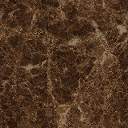 ח"י אלול –דער טאג וואס האט געבראכט און ברענגט א חיות אין דער עבודה פון אלולשיעורי בענינא דיומא, על אלול וראש השנהבאור הבעל שם טובעם הרבמוהר"ר מאניס פריעדמאן שליט"אדרך הוק-אפהתוועדות חסידיםעם אורחנו הדגולמוהר"ר ניסן דוד דובאוו שליט"אאבדק"ק קהילות של דרום לונדון יצ"ופרטים יבואו בעז"ה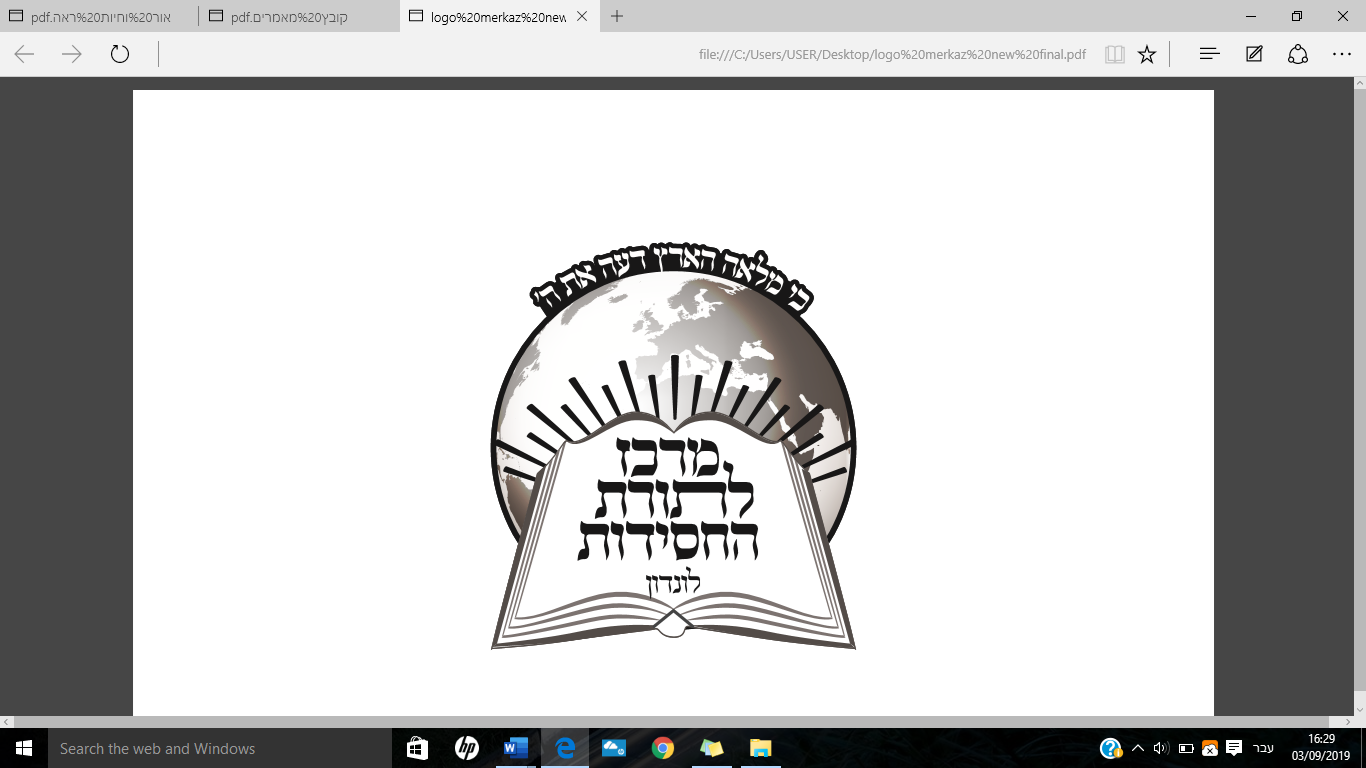 